Source: https://www.calpnetwork.org/wp-content/uploads/2021/06/basic-needs-assessment-guidanceoct17-3.pdf AnnexesAnnex 1 – QuestionnairesTwo standard questionnaires are proposed below to implement BNA:1 household level questionnaire, 2 pages, to be addressed to the Head of Household (mother, father or any person responsible to provide for their dependents). Average implementation time is 50min.1 Community Group Discussion questionnaire, 2 pages, to be addressed to a selection (Maximum 10) of males or females belonging to a same affected group (IDPs, non IDPS, etc., depending on the targeting and the sampling strategy). Average implementation time is 1 hour.If resources and time are sufficient, conduct and analyse first the community group discussions, then adapt the household questionnaire based on the result of the Community Group Discussion, and conduct the interviews in the same locations.In all situations, the two questionnaires will need to be adapted, piloted and in some instance, translated.The standard questionnaires proposed in this annex only contain the core variables required to conduct BNA. Organisations or agencies using BNA are free to add more questions depending on their information needs. For instance, question B10, B11 and C8 (grey colour background) are not necessary to conduct the core analysis, but are example of questions that can be added to obtain more specific or contextual information. On average, the proposed questionnaire for the Community Group Discussion can be implemented in one hour, and the Household questionnaire in 50 min.BNA can be applied either in sudden onset or protracted crisis. Depending on the context, the questionnaires need to be adapted to fit the purpose. The table below summarize the main adaptations required.Sudden onset	ProtractedInsert “before” and “now” questions to measure change and impact. Define clearly date or event for the “Before”Do not use “before” and “now” questions for time periods greater than one year, unless you have a specific event to mention, e.g. since the presidential election in May 2015, etc.Set the forecast timeframe to 3-6 months	Set the forecast timeframe to 3-9 month depending onthe level of volatility and expected changes in contextAdapt displacement timeframes for displaced groups,e.g. less than 3 months, between 3 and 6 months, 6 and 12 months, over a year, etc.Some variables of the BNA and the data collection tools need to be precisely defined and adapted in each situation:The final list of goods and services that will be used in both the CGDs and the HHIs needs to be validated. It can be done through secondary data review, using existing Minimum Expenditures Baskets, expert opinions or after the Community Groups Discussion if they are implemented first.The definition of a household. The definition proposed is from the Household Economy Approach, where a household refers to a group of people, each with different abilities and needs, who live together most of the time and contribute to a common economy, and share the food and other income from this. However, definitions of households might vary across contexts and if necessary will need to be adapted.Definitions of affected groups. Refer to the humanitarian profile in country or existing definitions for affected groups (e.g. IDPs in public building, tents, etc.) and settings (e.g. rural, urban, peri urban, area of high conflict intensity, livelihood zone, etc.)The average number of members in one household. This number might vary per affected groups and location. Refer to baseline information, past surveys or registration lists, etc. to establish the average size of households. Check also with enumerators during the training.Recall time frame: Some questions require to adapt the recall period, such as “since the beginning of this crisis, since the last harvest, in the last seven days, in the last 30 days, etc. Be as specific as possible to avoid confusion and different interpretation from respondents.School age for primary, secondary, university. Provide enumerators with the normal age intervals for children going to primary or secondary school as well as university, so they can provide respondents with a reference value.Main income generating activities. Each country has different types of activities. Refer to existing surveys,e.g. Household economy approach, livelihood survey, etc. and liaise with specialists if necessary to identify the right response options. Validate during the training with the enumeratorsCurrency. Specify in the questionnaire in which currency expenditures and income levels should be recorded.Minor age limit: Internationally, any person below 18 years old is considered a minor. However, this age limit differs in some countries. Always use the in country legal age limit, if available.Pre-screening questions: (tick boxes) If one of these boxes is not ticked, stop interview. Interviewee is Head of household (He/She is the main responsible to provide for the family members)  Interviewee is currently residing in this neighbourhood Interviewee participates voluntarily and is informed that the interview is completely anonymousFamily profile	 	years Male  Female Married and living with husband or wife Married and not living with husband or wife Widowed  Single (not married) Resident (never left)  Displaced > XX month Displaced < XX months  Returnee (left and returned)Family Livelihoods	C1. How many members of your households contribute to the household income?Basic needs	>18 years old<18 years old6162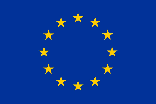 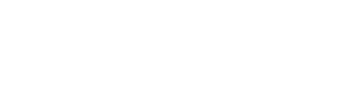 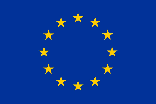 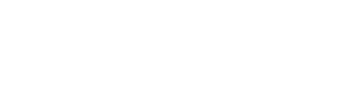 Hi, how are you? Let me introduce myself: I am	from (enter your agency) and I am responsible for collecting information that will help us better understand your basic needs, on behalf of the humanitarian community. It is anonymous and confidential and will take roughly 1 hour. We will be talking first about what you consider to be basic needs and how you are meeting them, before the current crisis and now. We will then try to understand how much does it cost for one family to meet those basic needs. But first let me make sure of the following: Pre-screening questions: (tick boxes) If one of these boxes is not ticked, stop interview. Participants all belong to a same affected group (e.g. IDPs, returnees, Non IDPs, etc.)  Group participants are all head of households  Group participants all have the same sex (e.g. Male or Female)  Participants participate voluntarily and are informed that the interview is completely anonymous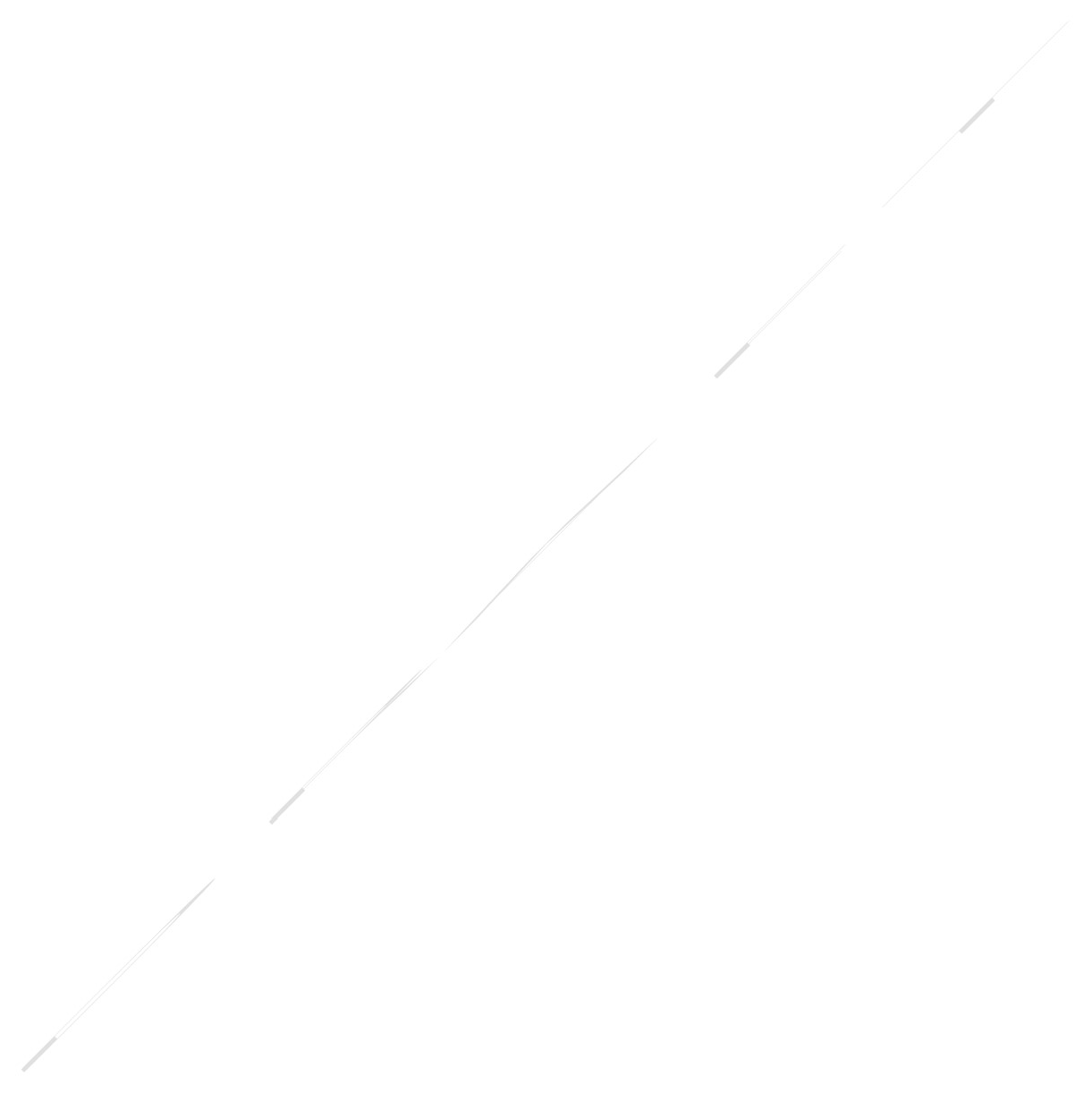 B11. How many of your family school aged children attend school regularly NOW?B11. How many of your family school aged children attend school regularly NOW?B11. How many of your family school aged children attend school regularly NOW?Mark “0” if noneTotal children school agedTotal attending regularly schoolPrimary schoolSecondary schoolUniversityC2. What were/are your family member’s main regular income generating activities? (Rank top three options 1=Main Source, 2=Secondary Source, 3=Tertiary Source)  Refuse to answerC2. What were/are your family member’s main regular income generating activities? (Rank top three options 1=Main Source, 2=Secondary Source, 3=Tertiary Source)  Refuse to answerC2. What were/are your family member’s main regular income generating activities? (Rank top three options 1=Main Source, 2=Secondary Source, 3=Tertiary Source)  Refuse to answerC2. What were/are your family member’s main regular income generating activities? (Rank top three options 1=Main Source, 2=Secondary Source, 3=Tertiary Source)  Refuse to answerBeforeBeforeNowNowCasual pay (agriculture, construction, domesticwork)Casual pay (agriculture, construction, domesticwork)List of basic needsD1D2Communication commodities (Phone, credit, etc.)Communication services (providers, towers, network, etc.)Education commodities (uniforms, shoes, stationaries, books, etc.)Education services (transport, fees, teachers, etc.)Energy commodities for heating, cooking, lightning and chargingFood commodities (Staple and non-staple, etc.)Health care services (Health staff, centre, etc.)Health commodities (drugs, etc.)Household commodities (Utensils, pots, mats, blanket, mosquito net, cooking set, etc.)Hygiene commodities (Clothing, washing, soap, toothbrush, pads, diapers, etc.)Hygiene/sanitation facilities (toilets, shower, bath, etc.)Potable water (incl. containers, treatment, etc.)Shelter commodities (furniture’s, material, etc.)Shelter/housing (rent, purchase, construction services, etc.)Transport services (All except education, to work, health centre, markets, etc.)Other (Legal support, special needs, etc.)D7. From the following list, what are the basic needs you will have the most difficulties meeting in the next three months and that you consider a priority for assistance? Rank 1st, 2nd, 3rd?D7. From the following list, what are the basic needs you will have the most difficulties meeting in the next three months and that you consider a priority for assistance? Rank 1st, 2nd, 3rd?D8. For the three goods or services identified as a priority for assistance, what are the main reasons why you can’t cover/meet this basic need? Select from the following list:Physical and logistical constraints to access markets/service providers, e.g. distance, roads blockades, etc.Insecurity hindering access to markets/service providersSocial discrimination hindering access to markets/service providersInsufficient money/income/resources to purchase/access goods or servicesInsufficient goods/services/infrastructures produced/available locallyInsufficient traders supplying the areaInsufficient local reserve/resource/stock/facilitiesInsufficient assistance or support provided by government/communityinsufficient diversity of good and servicesInsufficient skills and competencies of service providersInsufficient safety or reliability of provided goods or servicesD8. For the three goods or services identified as a priority for assistance, what are the main reasons why you can’t cover/meet this basic need? Select from the following list:Physical and logistical constraints to access markets/service providers, e.g. distance, roads blockades, etc.Insecurity hindering access to markets/service providersSocial discrimination hindering access to markets/service providersInsufficient money/income/resources to purchase/access goods or servicesInsufficient goods/services/infrastructures produced/available locallyInsufficient traders supplying the areaInsufficient local reserve/resource/stock/facilitiesInsufficient assistance or support provided by government/communityinsufficient diversity of good and servicesInsufficient skills and competencies of service providersInsufficient safety or reliability of provided goods or servicesD8. For the three goods or services identified as a priority for assistance, what are the main reasons why you can’t cover/meet this basic need? Select from the following list:Physical and logistical constraints to access markets/service providers, e.g. distance, roads blockades, etc.Insecurity hindering access to markets/service providersSocial discrimination hindering access to markets/service providersInsufficient money/income/resources to purchase/access goods or servicesInsufficient goods/services/infrastructures produced/available locallyInsufficient traders supplying the areaInsufficient local reserve/resource/stock/facilitiesInsufficient assistance or support provided by government/communityinsufficient diversity of good and servicesInsufficient skills and competencies of service providersInsufficient safety or reliability of provided goods or servicesD9. For each good or service you mentioned as a priority, which type of assistance would you favour to help you meeting this basic need? You can choose between cash, in-kind aid or service provision. Rank 1st, 2nd, 3rdpreferred optionD9. For each good or service you mentioned as a priority, which type of assistance would you favour to help you meeting this basic need? You can choose between cash, in-kind aid or service provision. Rank 1st, 2nd, 3rdpreferred optionD9. For each good or service you mentioned as a priority, which type of assistance would you favour to help you meeting this basic need? You can choose between cash, in-kind aid or service provision. Rank 1st, 2nd, 3rdpreferred optionBasic needsRank order1st reason2nd reason3rd reasonIn kindServiceprovisionCashFood commodities (Staple and non-staple,etc.)Health commodities (drugs, etc.)Health care services (Health staff, centre, etc.)Potable water (incl. containers, treatment,etc.)Shelter commodities (furniture’s, material,etc.)Shelter/housing (rent, purchase, construction,etc.)Households commodities (Utensils, pots, mats, blanket, mosquito net, cooking set, etc.)Hygiene commodities (Clothing, washing, soap, toothbrush, pads, diapers, etc.)Hygiene/sanitation facilities (toilets, shower,bath, etc.)Energy commodities for heating, cooking,lightning and chargingTransport services (All except education, to work, health centre, markets, etc.)Education commodities (uniforms, shoes,stationaries, books, etc.)Education services (transport, fees, teachers,etc.)Communication commodities (Phone, credit,etc.)Communication services (providers, towers,network, etc.)Other (Legal support, special needs, etc.)B1.Let’s discuss how essential certain basic services or goods are to you. Under the current conditions, would you say accessing [good or service] is:Read each out loud, then write the highest scoreEssential to guarantee personal development of family membersEssential to maintain the dignity of family members 3.Essential to guarantee health/survival of family membersB1.Let’s discuss how essential certain basic services or goods are to you. Under the current conditions, would you say accessing [good or service] is:Read each out loud, then write the highest scoreEssential to guarantee personal development of family membersEssential to maintain the dignity of family members 3.Essential to guarantee health/survival of family membersB2.We would like to know if your community experience shortages of essential goods or services. In the last 30 days, were [goods or services] always available locally to satisfy your basic needs, for instance from nature, local providers, markets or professionals? Read each out loud, then rate from 1-51: Always available2: Most of the time available 3: Sometimes available4: Rarely available5: Never availableB3.Sometimes goods or services are available locally, but we can’t access them, because they are too expensive, it’s too dangerous or they are too far. We would like to know if your community faced difficulties in the last 30 days in obtaining or purchasing [goods or services] from nature, local providers, markets or professionals. Are [goods or services]: Read each out loud, then rate from 1-51: Very easy to purchase/obtain/access 2: Easy to purchase/obtain/access3: Sometimes difficult to purchase/obtain/access 4: Very difficult to purchase/obtain/access5: Impossible to purchase/obtain/accessB4.Sometimes goods or services are available and accessible, but their quality is not good. We would like to know if you are satisfied with the quality of goods and services you have been having access to in the last 30 days. Are you: Read each out loud, then rate 1-5 1: Always satisfied with quality of [good or service]2: Most of the time satisfied with quality of [good or service]3: Sometimes unsatisfied with quality of [good or service]4: Rarely satisfied with quality of [good or service]5: Never satisfied with quality of [good or service]B5.For each good or service that scored 3, 4 or 5 in at least one among availability, access of quality, please indicate which type of community assistance could be provided to help solve the issue.You can choose between cash assistance to households, in-kind aid (e.g. distribution of goods, etc.) or service provision (e.g. medical consultation, etc.). Rank 1st, 2nd,3rd preferred optionB5.For each good or service that scored 3, 4 or 5 in at least one among availability, access of quality, please indicate which type of community assistance could be provided to help solve the issue.You can choose between cash assistance to households, in-kind aid (e.g. distribution of goods, etc.) or service provision (e.g. medical consultation, etc.). Rank 1st, 2nd,3rd preferred optionB5.For each good or service that scored 3, 4 or 5 in at least one among availability, access of quality, please indicate which type of community assistance could be provided to help solve the issue.You can choose between cash assistance to households, in-kind aid (e.g. distribution of goods, etc.) or service provision (e.g. medical consultation, etc.). Rank 1st, 2nd,3rd preferred optionB1.Let’s discuss how essential certain basic services or goods are to you. Under the current conditions, would you say accessing [good or service] is:Read each out loud, then write the highest scoreEssential to guarantee personal development of family membersEssential to maintain the dignity of family members 3.Essential to guarantee health/survival of family membersB1.Let’s discuss how essential certain basic services or goods are to you. Under the current conditions, would you say accessing [good or service] is:Read each out loud, then write the highest scoreEssential to guarantee personal development of family membersEssential to maintain the dignity of family members 3.Essential to guarantee health/survival of family membersB2.We would like to know if your community experience shortages of essential goods or services. In the last 30 days, were [goods or services] always available locally to satisfy your basic needs, for instance from nature, local providers, markets or professionals? Read each out loud, then rate from 1-51: Always available2: Most of the time available 3: Sometimes available4: Rarely available5: Never availableB3.Sometimes goods or services are available locally, but we can’t access them, because they are too expensive, it’s too dangerous or they are too far. We would like to know if your community faced difficulties in the last 30 days in obtaining or purchasing [goods or services] from nature, local providers, markets or professionals. Are [goods or services]: Read each out loud, then rate from 1-51: Very easy to purchase/obtain/access 2: Easy to purchase/obtain/access3: Sometimes difficult to purchase/obtain/access 4: Very difficult to purchase/obtain/access5: Impossible to purchase/obtain/accessB4.Sometimes goods or services are available and accessible, but their quality is not good. We would like to know if you are satisfied with the quality of goods and services you have been having access to in the last 30 days. Are you: Read each out loud, then rate 1-5 1: Always satisfied with quality of [good or service]2: Most of the time satisfied with quality of [good or service]3: Sometimes unsatisfied with quality of [good or service]4: Rarely satisfied with quality of [good or service]5: Never satisfied with quality of [good or service]CashIn kindServiceFood commodities (Staple and non-staple, etc.)Health commodities (drugs, etc.)Health care services (Health staff, centre, etc.)Potable water (incl. containers, treatment, etc.)Shelter commodities (furniture’s, material, etc.)Shelter/housing (rent, purchase, construction, etc.)Households commodities (Utensils, pots, mats, blanket,mosquito net, cooking set, etc.)Hygiene commodities (Clothing, washing, soap,toothbrush, pads, diapers, etc.)Hygiene/sanitation facilities (toilets, shower, bath, etc.)Energy commodities for heating, cooking, lightning andchargingTransport services (All except education, to work,health centre, markets, etc.)Education commodities (uniforms, shoes, stationaries,books, etc.)Education services (transport, fees, teachers, etc.)Communication commodities (Phone, credit, etc.)Communication services (providers, towers, network,etc.)Other (Legal support, special needs, etc.)B6.What is the minimum amount of cash required to meet the basic needs ofone average family (XX parents and XX children) for one month in (local currency)? Indicate amount before the crisis started and now.B6.What is the minimum amount of cash required to meet the basic needs ofone average family (XX parents and XX children) for one month in (local currency)? Indicate amount before the crisis started and now.B6.What is the minimum amount of cash required to meet the basic needs ofone average family (XX parents and XX children) for one month in (local currency)? Indicate amount before the crisis started and now.B7.Please provide total expenditure for each month of the year for this family. Start with the amountrequired this month, then proceed to the next month. The monthly expenditure should account for seasonal variation of prices and change in consumption. Write “zero” if there are no expendituresB7.Please provide total expenditure for each month of the year for this family. Start with the amountrequired this month, then proceed to the next month. The monthly expenditure should account for seasonal variation of prices and change in consumption. Write “zero” if there are no expendituresB7.Please provide total expenditure for each month of the year for this family. Start with the amountrequired this month, then proceed to the next month. The monthly expenditure should account for seasonal variation of prices and change in consumption. Write “zero” if there are no expendituresB7.Please provide total expenditure for each month of the year for this family. Start with the amountrequired this month, then proceed to the next month. The monthly expenditure should account for seasonal variation of prices and change in consumption. Write “zero” if there are no expendituresB7.Please provide total expenditure for each month of the year for this family. Start with the amountrequired this month, then proceed to the next month. The monthly expenditure should account for seasonal variation of prices and change in consumption. Write “zero” if there are no expendituresB7.Please provide total expenditure for each month of the year for this family. Start with the amountrequired this month, then proceed to the next month. The monthly expenditure should account for seasonal variation of prices and change in consumption. Write “zero” if there are no expendituresB7.Please provide total expenditure for each month of the year for this family. Start with the amountrequired this month, then proceed to the next month. The monthly expenditure should account for seasonal variation of prices and change in consumption. Write “zero” if there are no expendituresB7.Please provide total expenditure for each month of the year for this family. Start with the amountrequired this month, then proceed to the next month. The monthly expenditure should account for seasonal variation of prices and change in consumption. Write “zero” if there are no expendituresB7.Please provide total expenditure for each month of the year for this family. Start with the amountrequired this month, then proceed to the next month. The monthly expenditure should account for seasonal variation of prices and change in consumption. Write “zero” if there are no expendituresB7.Please provide total expenditure for each month of the year for this family. Start with the amountrequired this month, then proceed to the next month. The monthly expenditure should account for seasonal variation of prices and change in consumption. Write “zero” if there are no expendituresB7.Please provide total expenditure for each month of the year for this family. Start with the amountrequired this month, then proceed to the next month. The monthly expenditure should account for seasonal variation of prices and change in consumption. Write “zero” if there are no expendituresB7.Please provide total expenditure for each month of the year for this family. Start with the amountrequired this month, then proceed to the next month. The monthly expenditure should account for seasonal variation of prices and change in consumption. Write “zero” if there are no expendituresB8.In this column, provide details and explanations for regular (food, water, electricity), seasonal (Lean season) or one-off expenditures (e.g. Annual school fee).In case extraordinary expenditures are required (e.g. new shelter construction), indicate also in this column the required expenditure.Before the crisisNowJanFebMarAprMayJunJulAugSepOctNovDecB8.In this column, provide details and explanations for regular (food, water, electricity), seasonal (Lean season) or one-off expenditures (e.g. Annual school fee).In case extraordinary expenditures are required (e.g. new shelter construction), indicate also in this column the required expenditure.Food commodities (Staple and non-staple,etc.)Health commodities (drugs, etc.)Health care services (Health staff, centre,etc.)Potable water (incl. containers, treatment,etc.)Shelter commodities (furniture’s, material,etc.)Shelter/housing (rent, purchase,construction, etc.)Households commodities (Utensils, pots, mats, blanket, mosquito net, cooking set,etc.)Hygiene commodities (Clothing, washing, soap, toothbrush, pads, diapers, etc.)Hygiene/sanitation facilities (toilets, shower,bath, etc.)Energy commodities for heating, cooking,lightning and chargingTransport services (All except education, to work, health centre, markets, etc.)Education commodities (uniforms, shoes,stationaries, books, etc.)Education services (transport, fees,teachers, etc.)Communication commodities (Phone,credit, etc.)Communication services (providers,towers, network, etc.)Other (Legal support, special needs, etc.)